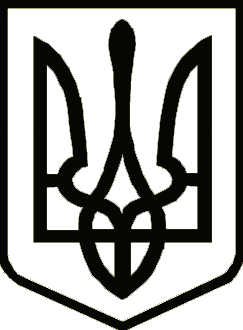 НОСІВСЬКА  МІСЬКА РАДАВІДДІЛ  ОСВІТИ, СІМ'Ї, МОЛОДІ ТА СПОРТУнаказПро підсумки ІІ етапу ХХІV Міжнародного конкурсу з української мови імені Петра Яцика      На виконання Указу Президента України від 09.11.2007 № 1078 «Про Міжнародний конкурс з української мови імені Петра Яцика», листа  Міністерства освіти і науки України від 20.10.2023 № 1/16290-23 «Про проведення ХХІV Міжнародного конкурсу з української мови імені Петра Яцика», Чернігівського обласного інституту післядипломної педагогічної освіти імені К. Ушинського від 02.11.2023 № 21/01-12/998 «Про проведення ІІ етапу ХХІV Міжнародного конкурсу з української мови імені Петра Яцика», наказу Відділу освіти, сім'ї, молоді та спорту Носівської міської ради від  06.11.2023 № 137 «Про проведення ІІ етапу ХХІV  Міжнародного конкурсу з української мови імені Петра Яцика», відповідно до Положення про Міжнародний конкурс з української мови імені Петра Яцика, затвердженого наказом Міністерства освіти і науки України від 13.03.2008 № 168 (із змінами – наказ МОН від 18.10.2022 № 924), та з метою сприяння розвитку української мови як державотворчого чинника, піднесення її престижу серед молоді, виховання пошани до культури українського народу 02 грудня 2023 було на базі Носівської початкової школи та Носівського ліцею № 1 було проведено ІІ етап ХХІV   Міжнародного  конкурсу з української мови   імені Петра Яцика (далі – Конкурс), у якому брали участь здобувачі освіти 3-11 класів  закладів загальної середньої освіти.Проаналізувавши виконання завдань, журі відзначило, що найкращі результати показали учні 3, 4, 7, 10 класів та учениця 11 класу Носівського ліцею № 1.       За результатами проведення ІІ етапу ХХІV Міжнародного  конкурсу з української мови  імені Петра Яцика та підсумками роботи журі (додаток  1) н а к а з у ю:1. Затвердити рішення журі ІІ етапу ХХІV Міжнародного  конкурсу з української мови  імені Петра Яцика (додаток 1).2. Визнати переможцями ІІ етапу ХХІV Міжнародного  конкурсу з української мови  імені Петра Яцика та нагородити:1.1. Дипломом І ступеня:Анастасію Сороку,  ученицю 11 класу Носівського ліцею № 1, Аліну Божок, ученицю 10 класу Носівського ліцею № 5, Вікторію Шерстюк, ученицю 9 класу Володьководівицького ліцею,Анну Сало, ученицю 8 класу Носівського ліцею № 1,Карину Близнюк, ученицю 7 класу Носівської гімназії № 2,Олександра Оксимця, учня 6 класу Носівського ліцею № 1,Богдана Сусла, учня 5 класу Носівської гімназії № 2,Максима Кушика, учня 4 класу Носівської початкової школи,Софію Шевель, ученицю 3 класу Носівської початкової школи.1.2. Дипломом ІІ ступеня:Таїсію Шаблевську, ученицю 9 класу Носівської гімназії № 2,Аріну Варич, ученицю 8 класу Носівського ліцею № 5,Тетяну Мельник, ученицю 7 класу Носівського ліцею № 1,Олександра Савчука, учня 4 класу Носівського ліцею № 5,Артема Андрійця, учня 3 класу Носівського ліцею № 5.1.3. Дипломом ІІІ ступеня:Валерію Самар, ученицю 9 класу Носівського ліцею № 1,Вероніку Барановську, ученицю 4 класу Володьководівицького ліцею,Софію Сірик, ученицю 4 класу Сулацької гімназії,Софію Примушко, ученицю 3 класу Володьководівицького ліцею.2. Директорам закладів загальної середньої освіти:  1) проаналізувати підсумки проведення Конкурсу та рішення журі на засіданнях професійних спільнот учителів української мови та початкових класів.  2) за якісну підготовку учнів до ІІ етапу Конкурсу оголосити подяку вчителям: Н.Хілобок, Н.Іщенко (Носівська початкова школа), А.Присняк, Н.Бєлозор, Л.Оношко, Т.Колодницькій (Носівський ліцей № 1), М.Супрун, С.Золотар (Носівська гімназія № 2), Н.Руденко, А.Будніковій, Ю.Грушко, С.Золотар (Носівський ліцей № 5), О.Жук, О.Власенко, І Клименко (Володьководівицький ліцей), А.Осадчій (Сулацька гімназія).3. Директорам Носівської початкової школи С.Дубовик, Носівського ліцею № 1 І.Нечес, Носівського ліцею № 5 О.Куїч забезпечити підготовку та участь учнів-переможців ІІ етапу Конкурсу в ІІІ етапі: Максима Кушика, учня 4 класу Носівської початкової школи (уч. Н.Хілобок), Аліни Божок, учениці 10 класу Носівського ліцею № 5 (уч. С.Золотар), Анастасії Сороки, учениці 11 класу Носівського ліцею № 1 (уч. Л.Оношко).3. Відшкодувати роботу у вихідний день членам журі: Л.Буряк (Носівська початкова школа), А.Чуєнко, Т.Зеленяк, Л.Оношко (Носівський ліцей № 1),  С.Золотар, М.Супрун, І.Опанасенко (Носівська гімназія № 2), Т.Сеник (Носівська гімназія № 3), В.Ігнатенко (Носівський ліцей № 5),  Ю.Татаренко (Досліднянська гімназія), Н.Братченко (Відділ освіти, сім'ї, молоді та спорту) – працівникам Відділу освіти, сім'ї, молоді та спорту О.Мельник, О.Гузь та черговим учителям Носівської початкової школи О.Михайленко, А.Петренко, А.Хахуді згідно з чинним законодавством.4. Методисту методичного кабінету Відділу освіти, сім'ї, молоді та спорту Н.Братченко:4.1. До 08 грудня 2023 року подати звіт про проведення І та ІІ етапів Конкурсу та оформити заявку на участь у ІІІ етапі Конкурсу до Чернігівського ОІППО імені К.Д.Ушинського.4.2. Сприяти участі учнів-переможців у ІІІ етапі Конкурсу відповідно до графіка проведення.5. Відповідальність за виконання наказу покласти на директорів закладів загальної середньої освіти та методиста методичного кабінету Відділу освіти, сім'ї, молоді та спорту Н.Братченко.6. Контроль за виконанням наказу залишаю за собою.Начальник                                                                      Наталія ТОНКОНОГ                           05 грудня2023 року  Носівка№158